URZĄD MIASTA ŻYRARDOWA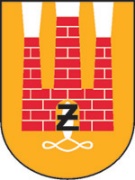 Plac Jana Pawła II Nr 1, 96-300 Żyrardów, tel.: 46 858-15-60                                     www.zyrardow.pl, www.bip.zyrardow.plŻyrardów, dnia 28 października 2021 r.Zamawiający: Miasto Żyrardów,  Plac Jana Pawła II nr 1, 96-300 Żyrardów, NIP 8381464722Pełnomocnik zamawiającego:Enmedia Aleksandra AdamskaUl. Hetmańska 26/360-252 PoznańNIP 782 101 65 14ZP.271.2.37.2021Do wszystkich Wykonawców Na podstawie art. 135 ust. 6 Ustawy z dnia 11 września 2019 roku Prawo zamówień publicznych (Dz. U. z 2019 r. poz. 1129 ze zm.) dalej jako Pzp, Zamawiający przekazuje treść pytań, które wpłynęły w związku z prowadzonym postępowaniem o udzielenie zamówienia klasycznego prowadzonego w trybie przetargu nieograniczonego na dostawę energii elektrycznej pn.: „Dostawa energii elektrycznej dla Miasta Żyrardowa na okres od 01.01.2022 r. do 31.12.2023 r.”  wraz z odpowiedziami.Pytanie nr 1 - SWZ – rozdział 1 ust. 4.8, załącznik nr 2 IPU - §1 ust. 4 Wykonawca informujemy, iż kalkulacja ceny przygotowywana do oferty, dokonywana jest na 
podstawie grup taryfowych, wskazanych w przedmiotowym postępowaniu. Mając na względzie 
powyższe i informację podaną załączniku nr 1A i 1B do SWZ, Wykonawca zwraca się z prośbą o 
potwierdzenie poprawności danych wskazanych w załącznikach nr 1A i 1B. 
Jednocześnie informujemy, iż odpowiedzialność za poprawność przekazanych danych 
niezbędnych do przeprowadzenia procedury zmiany sprzedawcy, dotyczących poszczególnych 
punktów poboru energii, leży wyłącznie po stronie Zamawiającego. Informujemy, że OSD może odrzucić 
zgłoszenia umów sprzedaży zawierające błędne dane, w tym grupę taryfową niezgodną z umową o 
świadczenie usług dystrybucji, skutkiem czego może być konieczność zakupu energii przez 
Zamawiającego od tzw. sprzedawcy rezerwowego. Odpowiedź na pytanie nr 1:Zamawiający potwierdza poprawność  grup taryfowych podanych w Załącznikach nr 1A i 1B do SWZ.Pytanie nr  2  - SWZ – rozdział 4 ust.4.10; załącznik nr 2 IPU - §1 ust. 6; §8 ust.1 pkt 3), 4) i 5) Wykonawca zwraca się z prośbą o doprecyzowanie zapisów w dokumentacji przetargowej poprzez określenie, iż Zamawiający może zwiększyć ilość punktów poboru energii elektrycznej (PPE) lub zmienić grupę taryfową danego punktu, jedynie w obrębie tych grup taryfowych, które zostały określone i wycenione na podstawie dokumentacji przetargowej. Punkty z innych grup taryfowych nieujętych w dokumentacji przetargowej będą oznaczały zmianę przedmiotu zamówienia.   Z uwagi na powyższe Wykonawca zwraca się z prośbą o dodanie następującego zapisu:  „Zwiększenie punktów poboru lub zmiana grupy taryfowej możliwe jest jedynie w obrębie grup taryfowych, które zostały ujęte w dokumentacji przetargowej.”  Mając powyższe na uwadze, prosimy o uwzględnienie ww.  modyfikacji  również w projekcie umowy. Odpowiedź na pytanie nr 2:Zamawiający nie wyraża zgody na zaproponowany przez Wykonawcę zapis. Zaproponowany zapis może negatywnie wypłynąć na funkcjonowanie obiektów Zamawiającego, uniemożliwiając prawidłowy dobór grupy taryfowej do charakterystyki obiektu Zamawiającego. Ponadto podmioty wydatkujące środki publiczne, zgodnie art. 44 ust. 3 pkt 1 ustawy z dnia 27 sierpnia 2009 r. o finansach publicznych, są zobowiązane do stosowania zasad uzyskiwania najlepszych efektów z danych nakładów, optymalnego doboru metod i środków służących osiągnięciu założonych celów. Prawidłowy dobór grup taryfowych może wpłynąć na obniżenie kosztów usługi dystrybucji energii. Pomimo, że przedmiotem niniejszego postępowania jest zakup samej energii, to jest ona nierozerwalnie związana z ponoszeniem przez Zamawiającego opłat za usługę dystrybucji energii elektrycznej. Zaproponowany przez Wykonawcę zapis ograniczający zmianę grup taryfowych (dopuszczalność zmiany grup tylko w obszarze grup objętych niniejszym zamówieniem), może spowodować znaczne ograniczenia przeprowadzenia przez Zamawiającego optymalizacji kosztów usługi dystrybucji, co świetle  raportu Najwyższej Izby Kontroli z dnia 12.01.2021 r., nr ewidencyjny  182/2020/P/19/083/LLU (Informacja o wynikach kontroli   „OPTYMALIZACJA KOSZTÓW ENERGII ELEKTRYCZNEJ   W JEDNOSTKACH SEKTORA FINANSÓW PUBLICZNYCH”) w zasadzie jest niedopuszczalne.Pytanie nr 3  - SWZ – załącznik nr 1A i 1B Czy Zamawiający ma zawarte umowy/aneksy w ramach akcji promocyjnych/programów lojalnościowych, które uniemożliwiają zawarcie nowej umowy sprzedażowej w terminie przewidzianym w  wykazie?  Jeśli tak – jakie  są  terminy  wypowiedzeń  tych  umów/aneksów  w  ramach  akcji promocyjnych/programów lojalnościowych? Odpowiedź na pytanie  nr 3:Zamawiający nie posiada zawartych umów/aneksów w ramach akcji promocyjnych/programów lojalnościowych, które uniemożliwiają zawarcie nowej umowy sprzedażowej w terminie przewidzianym w  wykazie.Pytanie nr 4  - SWZ – załącznik nr 1A i 1B Wykonawca zwraca się z prośbą o udzielenie informacji, czy Zamawiający posiada: a) status wytwórcy, o którym mowa w art. 2 ust. 39 ustawy z dnia 20 lutego 2015 r. o odnawialnych źródłach energii (Dz. U. 2020 r. poz. 261 ze zm.), co oznacza, że jest podmiotem wytwarzającym energię elektryczną lub ciepło z  odnawialnych źródeł energii lub wytwarza biogaz rolniczy w instalacjach odnawialnego  źródła  energii,  w  stosunku  do  punktów  poboru  energii wymienionych przez Zamawiającego w dokumentacji przetargowej? b) status prosumenta energii odnawialnej, o którym mowa w art. 2 pkt 27a ustawy z dnia 20 lutego 2015 r. o odnawialnych źródłach energii (Dz. U. 2020 r. poz. 261 ze zm.), co oznacza, że jest odbiorcą  końcowym wytwarzającym energię elektryczną wyłącznie z odnawialnych źródeł energii na własne potrzeby w mikroinstalacji, pod warunkiem, że wytwarzanie o którym mowa powyżej, nie stanowi przedmiotu przeważającej działalności gospodarczej określonej  zgodnie  z  przepisami  wydanymi  na podstawie art. 40 ust. 2 ustawy z dnia 29 czerwca 1995 r. o statystyce publicznej (Dz.  U. 2020 r. poz. 443  ze  zm.)  w  stosunku  do  punktów  poboru  energii  wymienionych  przez  Zamawiającego  w dokumentacji przetargowej? Odpowiedź na pytanie  nr 4:Zamawiający informuje, że w przedmiotowym postępowaniu nie ma ujętych punktów poboru energii elektrycznej z zainstalowanymi odnawialnymi źródłami energii.Pytanie nr 5  - SWZ – załącznik nr 1A i 1B W przypadku potwierdzenia statusu prosumenta energii odnawialnej (pytanie  nr 4 powyżej) Wykonawca zwraca się z prośbą o wyłączenie z postępowania o  udzielenie zamówienia publicznego, bądź wydzielenie do odrębnej części zamówienia, punktów poboru energii, w stosunku do których Zamawiający posiada status prosumenta energii odnawialnej, o którym mowa w art. 2 pkt 27a ustawy z dnia 20 lutego 2015 r. o odnawialnych źródłach energii (Dz. U. z 2020 r. poz. 261 z późn. zm.) – dalej OZE.  Objęcie przedmiotem zamówienia na sprzedaż energii elektrycznej, punktów poboru energii z mikroinstalacją, powoduje konieczność świadczenia przez Wykonawcę dodatkowej usługi, w stosunku do ww. rodzaju punktów poboru energii, polegającej na rozliczaniu energii elektrycznej wprowadzonej przez Zamawiającego (prosumenta energii odnawialnej) do sieci OSD, wytworzonej w  mikroinstalacji wraz z zapewnieniem usługi odbioru na  warunkach wskazanych w ustawie OZE. W związku z powyższym, niemożliwe jest dokonanie przez Wykonawcę prawidłowej kalkulacji ceny w Ofercie, która uwzględni zarówno wynagrodzenie Wykonawcy za sprzedaż energii do punktów poboru energii Zamawiającego, jak i odkup od Zamawiającego energii wytworzonej w mikroinstalacji, co uniemożliwia złożenie przez Wykonawcę Oferty na warunkach wskazanych w treści SWZ. Odpowiedź na pytanie  nr 5: Nie dotyczy.Pytanie nr 6  - SWZ – załącznik nr 1A i 1B W przypadku posiadania przez Zamawiającego statusu wytwórcy, o którym mowa w art. 2 ust. 39 ustawy z dnia 20 lutego 2015 r. o odnawialnych źródłach energii (Dz. U. z 2020 r. poz. 261 z późn. zm.) w stosunku do punktów poboru energii wymienionych przez Zamawiającego w dokumentacji przetargowej,  Wykonawca  informuje,  że  objęcie  przedmiotem  zamówienia  na  dostawę  energii elektrycznej/dostawę energii elektrycznej oraz zapewnienie świadczenia usługi jej dystrybucji punktów poboru energii, w których wytwarzana jest energia elektryczna, może stanowić naruszenie dyspozycji art. 99 ust. 1 ustawy z dnia 11 września 2019 r. Prawo zamówień publicznych (Dz. U. 2019 poz. 2019 ze zm.).  W  konsekwencji  ww.  przepisu,  dokumentacja  przetargowa  powinna  zawierać  wyraźne  i precyzyjne  uregulowania  wskazujące  na  przedmiot  zamówienia,  z    uwzględnieniem  wszystkich zobowiązań Wykonawcy związanych z posiadaną przez Zamawiającego instalacją odnawialnego źródła energii  (dalej:  Instalacja  OZE).  W    dokumentacji  przetargowej  brak  jest  postanowień dotyczących wskazania strony kupującej energię wytworzoną w Instalacji OZE oraz regulacji dotyczących zmiany podmiotu odpowiedzialnego za  bilansowanie handlowe zarówno na kierunku dostarczania energii elektrycznej jak i na kierunku jej poboru z Instalacji OZE. W powyższym zakresie wskazuje się, iż zgodnie z art. 9g ust. 6b ustawy Prawo energetyczne (Dz. U. 2020 r., poz. 833 ze zm.) rozliczenia wynikające z  niezbilansowania energii elektrycznej pobranej, wprowadzonej lub pobranej i wprowadzonej dokonuje jeden podmiot odpowiedzialny za bilansowanie handlowe, co ma istotne znacznie w celu umożliwienia wykonania  przedmiotu  zamówienia  przez  Wykonawcę.  Informujemy,  iż  pozostawienie  zapisów dokumentacji zamówienia w obecnym brzmieniu uniemożliwia złożenie przez Wykonawcę Oferty w zakresie  dotyczącym  ww.  kategorii  punktów  poboru  energii.  W  związku  z  powyższym,  w  celu umożliwienia złożenia Oferty, Wykonawca zwraca się z prośbą o wyłączenie z przedmiotowego postępowania o  udzielenie zamówienia publicznego punktów poboru energii, w stosunku do których Zamawiający posiada status wytwórcy. Odpowiedź na pytanie  nr 6:Nie dotyczy.Pytanie nr 7 – SWZ - załącznik nr 2 IPU - §1 ust. 5, rozdział 5 ust. 5.2 Wykonawca  zwraca  się z prośba o modyfikację zapisów, zgodnie ze wskazaniem ust.2 §3  i powołanego zapisu ustawy PZP w zakresie procentowego zwiększenia ilości zakupionej energii. Odpowiedź na pytanie  nr 7:Na podstawie art. 455 ust. 2 ustawy Pzp dopuszczalne są zmiany umowy bez przeprowadzenia nowego postępowania o udzielenie zamówienia, których łączna wartość jest mniejsza niż progi unijne oraz jest niższa niż 10% wartości pierwotnej umowy, w przypadku zamówień na dostawy, a zmiany te nie powodują zmiany ogólnego charakteru umowy. Wartości ewentualnej zmiany umowy, o której mowa w art. 455 ust. 2 ustawy Pzp nie uwzględnia się przy ustalaniu wartości zamówienia. Przepisy ustawy Pzp nie formułują obowiązku ani możliwości szacowania wartości zamówienia łącznie z wartością zmiany umowy, o której mowa w art. 455 ust. 2 ustawy Pzp. W związku z powyższym brak jest podstaw do dokonania modyfikacji zapisów zaproponowanych przez Wykonawcę. Pytanie nr 8 – SWZ - załącznik nr 2  IPU - §3 ust. 2  1. Z uwagi na fakt, że Wykonawca przedstawia wartość umowy w oparciu o szacowaną przez Zamawiającego ilość energii, w przypadku, gdy Zamawiający zużyje większą  niż szacowana ilość energii, powinien uiścić opłatę za faktycznie zużytą energię.  Ponadto ustalenie dokładnego dnia, w którym szacowana ilość energii zostanie faktycznie przekroczona, jest fizycznie niemożliwe (Wykonawca otrzymuje informację o zużyciu energii od OSD po zakończeniu okresu rozliczeniowego).   Z uwagi na powyższe Wykonawca zwraca się z prośbą o dodanie zapisu o treści:  „W przypadku wykorzystania kwoty, o której mowa w §6 ust 1. Umowy,  rozwiązanie Umowy następuje z ostatnim dniem okresu rozliczeniowego, następującym po okresie, w którym oświadczenie o wypowiedzeniu dotarło do Wykonawcy. Zamawiający zobowiązany jest do uregulowania wszelkich należności za dostarczoną energię do dnia rozwiązania Umowy." 2. Czy Zamawiający samodzielnie kontrolował będzie wydatkowanie środków przeznaczonych na sfinansowanie zamówienia, w sposób umożliwiający rozliczenie z tytułu faktycznie pobranej energii, przed wykorzystaniem ww. środków? Odpowiedź na pytanie nr 8: Zamawiający informuje, że będzie samodzielnie kontrolował wartość umowy. Termin obowiązywania umowy został opisany w Projektowanych postanowieniach umowy – Załącznik nr 2A, 2B do SWZ par. 3. Zapotrzebowanie na energię wynikające z faktur za ostatnie 12 miesięcy zostało zwiększone o 20%,  wg oceny Zamawiającego jest to ilość energii wystarczająca do zrealizowania w pełni przedmiotu zamówienia. Umowa na dostawę energii nie wymaga wypowiedzenia, lecz wygaśnie w chwili wyczerpania wartości umowy z zastrzeżeniem zapisów par. 3 Projektowanych postanowień umowy.  Zamawiający pozostawia zapisy bez modyfikacji.Pytanie nr 9 – SWZ - załącznik nr 2 IPU  - §4 ust. 2 pkt. 6) Wykonawca  zwraca się z  prośbą o doprecyzowanie przedmiotowego zapisu i zmianę do poniższej treści: „6)  terminowe i poprawne złożenie do OSD „Zgłoszenia umowy sprzedaży energii elektrycznej” tzw. ZUSEE w imieniu własnym i Zamawiającego umożliwiającego rozpoczęcie sprzedaży energii elektrycznej do punktów poboru w terminach określonych w załączniku nr 1A/1B do umowy,  pod warunkiem, że Zamawiający terminowo przekaże Wykonawcy wszelkie, poprawne dane  niezbędne do skutecznego przeprowadzenia zmiany Sprzedawcy energii elektrycznej(...)” Odpowiedź na pytanie nr 9:Zamawiający informuje, że w Projektowanych postanowieniach umowy w par. 4 ust. 1 pkt 5) został ujęty obowiązek po stronie Zamawiającego dotyczący terminowego przekazania Wykonawcy wszelkich niezbędnych dokumentów i informacji do skutecznego przeprowadzenia procesu zmiany sprzedawcy. Zamawiający pozostawia zapis bez dokonania modyfikacji. Pytanie nr 10 – SWZ - załącznik nr 2 IPU - §4 ust. 2 pkt. 10) W związku z brakiem  zastosowania  zapisu  pkt.  10) (tj. brak umów kompleksowych w załączniku nr 1A i 1B) w przedmiotowym postępowaniu przetargowym Wykonawca  prosi  o  jego wykreślenie w całości.  Odpowiedź na pytanie nr 10:Umowa sprzedaży energii elektrycznej będzie zawarta na okres od 01.01.2022 do 31.12.2023 r. Na dzień dzisiejszy Zamawiający nie posiada zawartych umów kompleksowych, jednak nie można wykluczyć, że w przyszłości (w trakcie obowiązywania umowy) nie zostaną zawarte umowy kompleksowe, wymagające rozwiązania. Zamawiający pozostawia zapis.Pytanie nr 11 – SWZ - załącznik nr 2 IPU  - §4 ust. 2 pkt. 11) Wykonawca informuje, że wszystkie dane dotyczące zużycia energii przez poszczególne jednostki znajdować się  będą na fakturach wystawianych przez Wykonawcę, zgodnie z powszechnie obowiązującymi  przepisami  prawa.  Sporządzanie  dodatkowych  zestawień,  o  których  mowa  w przedmiotowym zapisie, wiąże się z wykonaniem dodatkowych czynności na zlecenie Zamawiającego i powinno zostać osobno wycenione. Przepisy prawa energetycznego jasno określają natomiast składniki ceny energii elektrycznej.  Wobec powyższego wnosimy o usunięcie przedmiotowego zapisu w całości. Odpowiedź na pytanie nr 11:Zamawiający opracował przedmiot zamówienia wg własnych potrzeb, wykonawca składając ofertę winien zapoznać się ze stawianymi warunkami zamówienia i odpowiednio dokonać na tej podstawie wyceny ofertyPytanie nr 12 – SWZ - załącznik nr 2  – IPU - §6 ust. 2 Zapis ust. 2 §6 i ust.2 §3 są niespójne. Prosimy o ich odpowiednią  modyfikację. Odpowiedź na pytanie nr 12:Zamawiający nie widzi niespójności w powyższych zapisach. Pytanie nr 13 – SWZ - załącznik nr 2  – IPU - §6 ust. 7 Wykonawca informuje, iż w świetle przepisów prawa energetycznego i aktów wykonawczych, to OSD jest podmiotem odpowiedzialnym za pozyskiwanie i przekazywanie do sprzedawców danych pomiarowo-  rozliczeniowych dla punktów poboru energii (PPE).  Sposób ustalania  danych  przez  OSD określony jest w umowie dystrybucyjnej zawartej pomiędzy Zamawiającym a OSD. Wykonawcy (sprzedawcy energii) nie mają wpływu na regulacje w tym zakresie, wynikające z umów dystrybucyjnych Zamawiającego  i  zgodnie  z  przepisami  mogą  dokonywać  rozliczeń  tylko  na  podstawie  danych przekazanych przez OSD.  Dane przekazane Wykonawcy przez OSD powinny być zgodne z danymi zawartymi na fakturach za usługę dystrybucji, w innym przypadku, rozbieżności podlegają procedurze reklamacyjnej.    W związku z powyższym prosimy o wykreślenie ust. 7 w całości. Odpowiedź na pytanie nr 13:Przepis par. 6  ust. brzmi: 7.: „Okres rozliczeniowy oraz zużycie energii elektrycznej na fakturach, fakturach zbiorczych wystawionych przez Wykonawcę przy rozliczeniach z Zamawiającym za pobraną energię elektryczną winien być zgodny z okresem rozliczeniowym oraz zużyciem energii przekazywanym  Wykonawcy przez  OSD”Zamawiający nie widzi podstaw do wykreślenia powyższego zapisu.Pytanie nr 14 – SWZ - załącznik nr 2  – IPU   - §6 ust. 8; załącznik nr 1A i 1B Wykonawca  informuje,  że  zgodnie  z możliwościami  działania  systemu  bilingowego,  na fakturach wskazane będą dane Nabywcy  (nazwa,  adres,  Nr  NIP),  natomiast  dane  Odbiorcy  (nazwa  i adres) zostaną wpisane pod pozycją "Adres korespondencyjny". Prosimy o potwierdzenie, że takie rozwiązanie dotyczące wystawianych faktur VAT jest akceptowane przez Zamawiającego. Odpowiedź na pytanie nr 14:Zamawiający akceptuje powyższe rozwiązanie.Pytanie nr 15 –  SWZ - załącznik nr 2  – IPU  - §6 ust. 10 Podmiotem odpowiedzialnym za terminowe przekazywanie danych pomiarowo-rozliczeniowych  jest  OSD.  Ponadto,  systemy  informatyczne  wykonawców  mogą  nie  posiadać możliwości automatycznej weryfikacji otrzymania danych od OSD, w związku z czym powiadomienie Zamawiającego o braku danych pomiarowych może być niemożliwe do realizacji. Z uwagi na powyższe zwracamy się z prośbą o usunięcie przedmiotowych zapisów, a pozostawienie jedynie zapisu w poniższym brzmieniu oraz wydłużenie terminu na wystawienie faktur:  „10. Za  wykonanie sprzedaży energii elektrycznej Wykonawca będzie wystawiać faktury za dany okres rozliczeniowy w terminie do 14 dni od daty otrzymania danych pomiarowych od OSD.” Odpowiedź na pytanie nr 15:Zamawiający informuje, że zapisy Projektowanych postanowień umowy regulują prawa i obowiązki w zakresie sprzedaży energii elektrycznej. Ponadto Zamawiający jako podmiot wydatkujący środki publiczne chce dokonywać bieżącej płatności po wykonaniu dostawy (zgodnie z obowiązującymi okresami rozliczeniowymi). Wykonawca dokonując sprzedaży energii winien na bieżąco wystawiać faktury.  Zamawiający pozostawia zapisy bez dokonania modyfikacji.Pytanie nr 16 – SWZ - załącznik nr 2  – IPU - §6 ust. 13 Wykonawca, informuje, iż w celu przetwarzania płatności w sposób masowy posługuje się tzw. rachunkami wirtualnymi, podawanymi na fakturach VAT. Każdy rachunek wirtualny jest powiązany z rachunkiem rozliczeniowym, który jest zarejestrowany w Urzędzie Skarbowym i znajduje się na udostępnionym przez Szefa Krajowej Administracji Skarbowej wykazie podmiotów zarejestrowanych jako  podatnicy  VAT.  Zgodnie  ze  stanowiskiem  Ministerstwa  Finansów  potwierdzonym  w opublikowanych wyjaśnieniach (https://www.gov.pl/web/finanse/dodatkowe-informacje-ws-wykazu-podatnikow-vat)    –  rachunki wirtualne wykorzystywane do obsługi płatności z tytułu dostarczonych towarów i usług nie są zamieszczane w wykazie, gdyż nie są to  to rzeczywiste rachunki rozliczeniowe zgłaszane do urzędu skarbowego lub do CEiDG (nie są to rachunki rozliczeniowe w rozumieniu art. 49 ust. 1 pkt 1 ustawy z dnia 29 sierpnia 1997 r. – Prawo bankowe.). Na tzw. białej liście prezentowany jest wyłącznie rachunek rozliczeniowy, z którymi dany rachunek wirtualny jest powiązany. Powiązanie rachunku wirtualnego z rozliczeniowym ustalane jest przez Ministerstwo Finansów na podstawie danych udostępnianych przez banki. Jeśli takie powiązanie istnieje Ministerstwo sprawdza czy rachunek rozliczeniowy z którym powiązany jest weryfikowany rachunek wirtualny został zgłoszony. Jeśli tak –system zwraca informację o treści „Figuruje w rejestrze VAT” . Oznacza to, że wpłaty dokonywane na tak  zweryfikowany  rachunek  wirtualny  będą  traktowane  jak  wpłaty  na  rachunki  rozliczeniowe znajdujące się na białej liście. Odpowiedź na pytanie nr 16:Zamawiający informuje, że rachunki rozliczeniowe  techniczne (wirtualne) nigdy nie będą uwidaczniane w wykazie tzw. „Biała lista”. Są to rachunki powiązane bezpośrednio z rachunkami bankowymi i nie funkcjonują samodzielnie. Ministerstwo finansów wprowadziło narzędzie umożliwiające zweryfikowanie, czy dany numer rachunku figuruje na tzw. „Białej liście”. Jeżeli dany rachunek rozliczeniowy  techniczny jest powiązany z rachunkiem bankowym, to otrzymamy ze strony Ministerstwa Finansów potwierdzenie, że wyszukiwany nr rachunku jest zgodny ze stosowanym wzorcem i pasuje do jednego z rachunków wyświetlonych w wykazie oraz figuruje w rejestrze VAT. Powyższe oświadczenie nie rozróżnia rachunków rozliczeniowo technicznych i rachunków bankowych. Pytanie nr 17 – SWZ - załącznik nr 2  – IPU   - §6 ust. 15 ust. 3) Dokonanie samodzielnego potrącenia nadpłaty przez Zamawiającego bez powiadomienia Wykonawcy, może powodować naliczenie odsetek.  Wykonawca wnosi o odpowiednią modyfikację zapisu. Odpowiedź na pytanie nr 17:Zamawiający dokonuje modyfikacji zapisu, nowe brzemiennie zapisu:3) nadpłata wynikająca z korekty rozliczeń podlega potrąceniu (rozliczeniu) z kolejnych należności, po uprzednim zawiadomieniu Wykonawcy w formie pisemnej lub za pośrednictwem środków komunikacji elektronicznej lub  zwrotowi na wniosek Zamawiającego, na rachunek bankowy wskazany przez Zamawiającego w terminie 14 dni od daty wpływu tego wniosku do siedziby Wykonawcy,Pytanie nr 18 – SWZ - załącznik nr 2  – IPU  - §6 Wykonawca zwraca się z prośbą o wyjaśnienie określenia „faktury zbiorcze”, które obok słowa faktury, używane jest w zakresie zapisów dotyczących rozliczeń. Odpowiedź na pytanie nr 18:Faktury zbiorcze to faktury wstawiane w obrębie danego Odbiorcy i zawierające więcej niż jeden punkt poboru energii elektrycznej. Pytanie nr 19 – SWZ - załącznik nr 2  – IPU - §6 Informujemy, że Wykonawca w procesie fakturowania opiera się na danych pomiarowo-rozliczeniowych przekazywanych przez Operatora Systemu Dystrybucyjnego, jednak w  swoim bilingu Wykonawca  zmuszony  jest  do  prawidłowego  wprowadzenia  danych  dotyczących  okresu rozliczeniowego/cyklu przekazywania danych pomiarowych przez OSD. W związku z powyższym prosimy o wskazanie okresu rozliczeniowego/cyklu przekazywania danych pomiarowych w odniesieniu do każdego PPE występującego w postępowaniu: czy wynosi on odpowiednio np. 1 miesiąc, 2 miesiące (parzyste/nieparzyste), czy 6 miesięcy (ze wskazaniem miesiąca odczytowego)?   Odpowiedź na pytanie nr 19:Zamawiający rozliczany jest zgodnie z okresami rozliczeniowymi wynikającymi z obowiązującej taryfy operatory systemu dystrybucyjnego oraz zawartych umów dystrybucyjnych. Wg wiedzy Zamawiającego w taryfie operatora systemu dystrybucyjnego na została zawarta definicja okresu rozliczeniowego parzystego i nieparzystego, w związku z tym Zamawiający  nie posiada wiedzy w tym zakresie. Pytanie nr 20 – SWZ - załącznik nr 2  – IPU - §6 Wykonawca zwraca się z wnioskiem o zgodę na udostępnianie Zamawiającemu faktur VAT za pośrednictwem kanałów elektronicznych na podany adres poczty elektronicznej, zgodnie z ustawą z dnia 11 marca 2004 r. o podatku od towarów i usług (Dz.U. 2020 poz. 106 z późn. zm.), na zasadach określonych w Regulaminie Wykonawcy przesyłania faktur VAT za pośrednictwem kanałów elektronicznych, przy jednoczesnej zgodzie na otrzymywanie informacji o tych fakturach. Powyższa zgoda zwolniłaby Wykonawcę z obowiązku wystawiania i dostarczania faktur VAT w formie papierowej. Dzięki temu rozwiązaniu Zamawiający otrzyma dokument w momencie jego wystawienia, zniwelowane zostanie ryzyko niedostarczenia przesyłki lub znacznego opóźnienia w jej dostarczeniu. Zmiana formy dostarczania faktur ma również aspekt ekologiczny, przyczyni się do wspólnego dbania o środowisko naturalne poprzez zmniejszenie zapotrzebowania na produkcję papieru i ograniczenie transportu.  Odpowiedź na pytanie nr 20:Zamawiający nie wyraża zgody na przesyłanie faktur za pośrednictwem  kanałów elektronicznych na adres poczty elektronicznej. Zamawiający, by dokonać księgowania faktury potrzebuje dokument w postaci papierowej. Pytanie nr 21 – SWZ - załącznik nr 2  – IPU  - §7 ust.1 pkt 1) Informujemy, że zapisy dotyczące kar umownych w zakresie odstąpienia od umowy wskazane w  §7 ust. 1 pkt 1)  są nieproporcjonalne, przez co naruszają zasadę równości stron w stosunku cywilnoprawnym oraz zasadę proporcjonalności przy udzielaniu zamówień publicznych. Wykonawca zwraca się z prośbą o wprowadzenie adekwatnych kar umownych lub o usunięcie  zapisów w  tym zakresie w całości.  Informujemy jednocześnie, że zapisy w  zakresie  kar  wskazane  §7  w obecnym kształcie wpływają na wzrost ryzyka związanego z realizacją umowy po stronie Wykonawcy, co z kolei może negatywnie wpłynąć na kalkulację ceny ofertowej dla Zamawiającego. Prosimy o ich usunięcie. Odpowiedź na pytanie nr 21:Wg oceny Zamawiającego zapisy dotyczące kar umownych nie są nieproporcjonalne i nie naruszają zasady równości stron w stosunku cywilnoprawnym oraz zasady proporcjonalności przy udzielaniu zamówień publicznych. Kary umowne mają na celu zdyscyplinować Wykonawcę do należytego wykonania przedmiotu umowy oraz  zabezpieczyć strony,  w tym przypadku Zamawiającego przed ponoszeniem ogromnych  kosztów związanych z brakiem  możliwości zrealizowania zawartej umowy.Pytanie nr 22 – SWZ - załącznik nr 2  – IPU   - §9 ust.2 pkt 2) Wykonawca zwraca się z prośbą o usunięcie przedmiotowych zapisów. Odstąpienie od umowy  z  przyczyn  leżących  po  stronie  Wykonawcy  powinno  dotyczyć  sytuacji  szczególnych, wyjątkowych  przekładających  się  na  brak  możliwości  prawidłowej  realizacji  umowy    przez Zamawiającego. W opinii Wykonawcy hipotetyczne uchybienia wskazane w przedmiotowych zapisach nie przekładają się na ewentualną szkodę Zamawiającego. Odpowiedź nap pytanie nr 22:Wg oceny Zamawiającego, na dzień dzisiejszy strony umowy nie są w stanie określić, czy hipoteczne uchybienie w w/w zakresie może przełożyć się lub nie na szkodę Zamawiającego.  Zamawiający pozostawia zapis.Pytanie nr 24 – SWZ - załącznik nr 2  – IPU  - §12 ust. 6 Wykonawca prosi o zmianę zapisu do poniższej treści: „6. Strony przyjmują, iż adresami dla doręczeń i korespondencji Stron dla celów Umowy w przypadku Wykonawcy  będzie  niżej  wskazany  adres  Wykonawcy: .................................................................................,  w  przypadku  Zamawiającego  adres    wskazany  w komparycji Umowy.”Odpowiedź na pytanie nr 24:Zamawiający dokonał zmiany zapisu na zaproponowany przez Wykonawcę. W związku z odpowiedziami na wniesione pytania Zamawiający dokonuje zmiany w Załączniku nr 2A, 2B do SWZ – Projektowane postanowienia umowy. Zmieniony załącznik zostaje opublikowany na stronie internetowej prowadzonego postępowania.	         Podpis Kierownika Zamawiającego                                 (-)  Prezydent Miasta Żyrardowa                                         Lucjan Krzysztof Chrzanowski      